Programa de Aniversario N°22 Colegio “Green Country School”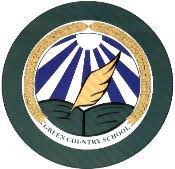 Se solicita a los docentes y asistentes poder colaborar con bolsa de koyac y globos para poder realizar las actividades.Objetivo:  Fomentar un ambiente de sana convivencia escolar entre todos los miembros de la comunidad educativa, fortaleciendo nuestra identidad institucional, valores sociales e inclusivos mediante el trabajo colaborativo y el desarrollo hábitos de vida saludable que ayudan a reducir los conflictos escolares y la resolución de estos en forma pacífica y fraternal.Promover valores como el respeto, solidaridad y tolerancia, creando un ambiente propicio para desarrollar actividades orientadas al deporte, la música, la cultura y la inclusión dentro de la comunidad escolar. - Reducir los conflictos entre los alumnos por medio de actividades recreativas, donde sean capaces de crear y resolver mediante el diálogo.Jueves 01/12Las actividades comenzaran después del segundo recreo11:50  Los alumnos se reúnen en el patio para una escuchar una reseña del   colegio a cargo del director12:10  Misión imposible: los alumnos realizaran la búsqueda de algún objeto (dentro del colegio), gana el curso que reúna mayor cantidad12:30   Almuerzo de los alumnos y docentes13:30  Salida al parque IV Centenario14:00 – 14:20   Zumba y/o baile entretenido a cargo de la Prof. Daniela Altamirano14: 30  Comienza corrida masiva, separada por ciclo. Los ciclos que no están corriendo alientan a sus compañeros. La participación de los estudiantes de forma voluntaria.15:00   Premiación y regreso al establecimiento.Los docentes colaboran en la supervisión de las actividades y en el desplazamiento de los alumnos al parque.Viernes 02/12:08:15  Ingreso de los alumnos. Cada profesor (según horario) realiza una actividad recreativa en sala.09:30  Desayuno09:45  Salida al parque IV Centenario10:00  Actividades recreativas con carácter competitivo:            Tirar el balón: se crean dos grupos y con ayuda de una manta                  Se van tirando el balón, cuidando que no caiga al suelo            Pisa globos: tres alumnos por curso se colocan globos en los                Pies y se van pisando (reventando), gana el que logra quedar                Con su globo intacto.                La actividad se hará por separado pre básica y primer ciclo y                 Segundo ciclo.           Pasar el ula- ula: en grupos y tomados de la mano los alumnos               Van pasando el ula – ula por cada uno de los participantes                (trabajo colaborativo)            Carrera colaborativa: 5 alumnos por curso harán una carrera                En donde se irán pasando una pelotita con ayuda de un cartón                Cuidando que la pelota no caiga            Baile masivo: participan todos los alumnos y docentes con                 Globos12:00  Regreso al establecimiento12:30  Almuerzo